Anexa   Termeni şi Condiţii de Livrare*Achiziția de bunuri mobilier lot 1Proiect: Centrul Remedial Educațional al Studenților Capacitați ai Universității din PetroșaniBeneficiar: Universitatea din Petroșani Ofertant: ____________________1.	Oferta de preț [a se completa de către Ofertant]2.	Preţ fix:  Preţul indicat mai sus este ferm şi fix şi nu poate fi modificat pe durata executării contractului.3.	Grafic de livrare: Livrarea se efectuează în cel mult 4 săptămâni de la semnarea Contractului/ Notei de Comanda, la destinația finală indicată, conform următorului grafic: [a se completa de către Ofertant]4.	Plata facturii se va efectua în lei, 100% la livrarea efectivă a produselor la destinaţia finală indicată, pe baza facturii Furnizorului şi a procesului - verbal de recepţie, conform Graficului de livrare.5.	Garanţie: Bunurile oferite vor fi acoperite de garanţia producătorului cel puţin 1 an de la data livrării către Beneficiar. Vă rugăm să menţionaţi perioada de garanţie şi termenii garanţiei, în detaliu.6.	Instrucţiuni de ambalare:  		Furnizorul va asigura ambalarea produselor pentru a împiedica avarierea sau deteriorarea lor în timpul transportului către destinaţia finală. NUMELE OFERTANTULUI_____________________Semnătură autorizată___________________________Locul:Data:Perioada de valabilitate a ofertei: _____________________Nr. crt.(1)Denumirea produselor(2)Cant.(3)Preț unitar(4)Valoare Totală fără TVA(5=3*4)TVA(6=5* %TVA)Valoare totală cu TVA(7=5+6)TOTALNr. crt.Denumirea produselorCant.Termene de livrareNr. crt.A. Specificații tehnice solicitateB. Specificații tehnice ofertate[a se completa de către Ofertant]1Denumire produs: Birou (model 1)Marca / modelul produsului1   Descriere generală Birou pentru amenajare incaperi (model 1)cu corp cu sertareDescriere generală1Detalii specifice şi standarde tehnice minim acceptate de către BeneficiarBirou model 1:Material cadru – PAL melaminat cu grosime de minim 16 mm sau echivalent;Material blat – PAL melaminat cu grosime cuprinsa intre 16 mm. si 36 mm. sau echivalent; Culori acceptate: bordo, gri deschis, gri inchis, în combinații ale acestora, în concordanță cu cele de la dulapuri.Dimensiuni cm (lungime x latime x inaltime): 165 x 75 x 76 Corp sertareDimensiuni cm (lungime x latime x inaltime): 70 x 70 x 50 sau valori foarte apropiateMaterial pal melaminat cu grosime de minim 16 mmCombinație de culori gri și bordo sau alte nuante similareSe va respecta Schita de montajDetaliile specifice şi standarde tehnice ale produsului ofertat1Parametri de funcţionare minim acceptaţi de către BeneficiarModel orientativ birou 1: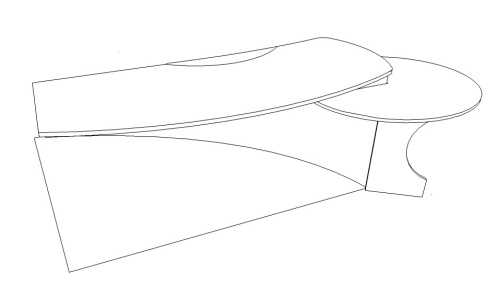 Model orientativ corp sertare birou 1: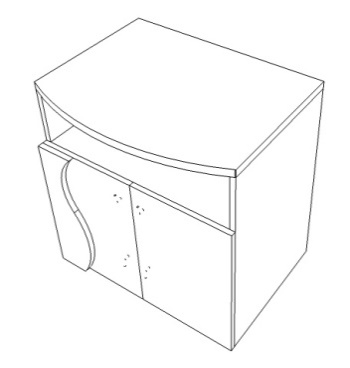 Parametrii de Funcţionare ai produsului ofertatInstrumente și accesoriiSe va asigura transportul și montajul mobilierului la Sediul Centrului de Invatare CRESC al Universitatii din PetrosaniGaranție: 24 luni Instrumente și accesorii2Denumire produs: Birou (model 2)Marca / modelul produsului   Descriere generală Birou pentru amenajare incaperi (model 2) si un corp cu sertareDescriere generalăDetalii specifice şi standarde tehnice minim acceptate de către BeneficiarBirou model 2:Birou din material PAL, cu bază fixă si un corp cu sertare cu manere metalice de aluminiu sau echivalentMaterial cadru – PAL melaminat cu grosime de minim 16 mm sau echivalent;Material blat – PAL melaminat cu grosime cuprinsa intre 16 mm. si 36 mm. sau echivalent Culori acceptate: bordo, gri deschis, gri inchis, cu combinații ale acestora, în concordanță cu cele de la dulapuri.Dimensiuni cm (lungime x latime x inaltime): 160 x 50 x 190 sau valori foarte apropiate.Corp cu patru sertare incorporate cu manere aluminiu sau echivalentPicioarele sa fie  prevazute cu alunecatori din plastic pentru protectia pardoselii.Detaliile specifice şi standarde tehnice ale produsului ofertatParametri de funcţionare minim acceptaţi de către BeneficiarModel orientativ birou model 2: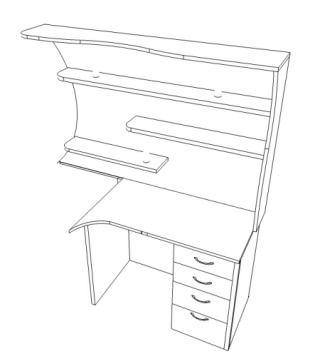 Parametrii de Funcţionare ai produsului ofertatInstrumente și accesoriiSe va asigura transportul și montajul mobilierului la Sediul Centrului de Invatare CRESC al Universitatii din PetrosaniGaranție: 24 luniInstrumente și accesorii3Denumire produs: Birou (model 3)Marca / modelul produsului   Descriere generală Birou pentru amenajare incaperi –(model 3) cu un corp cu sertareDescriere generalăDetalii specifice şi standarde tehnice minim acceptate de către BeneficiarBirou din material PAL, cu bază fixă si un corp cu sertare cu manere metalice de aluminiu sau echivalent.Material cadru – PAL melaminat cu grosime de minim 16 mm sau echivalent;Material blat – PAL melaminat cu grosime cuprinsa intre 16 mm  si  36 mm sau echivalent; Culori acceptate: bordo, gri deschis, gri inchis, cu combinații ale acestora, în concordanță cu cele de la dulapuri.Dimensiuni cm (lungime x latime x inaltime): 165 x 70 x 76 sau valori foarte apropiateCorp sertareDimensiuni cm (lungime x latime x inaltime): 70 x 70 x 50 sau valori foarte apropiateMaterial pal melaminat cu grosime de minim 16 mm sau echivalentCombinație de culori gri și bordo în concordanță cu celelalte piese de mobilier.Detaliile specifice şi standarde tehnice ale produsului ofertatParametri de funcţionare minim acceptaţi de către BeneficiarModel orientativ  birou 3: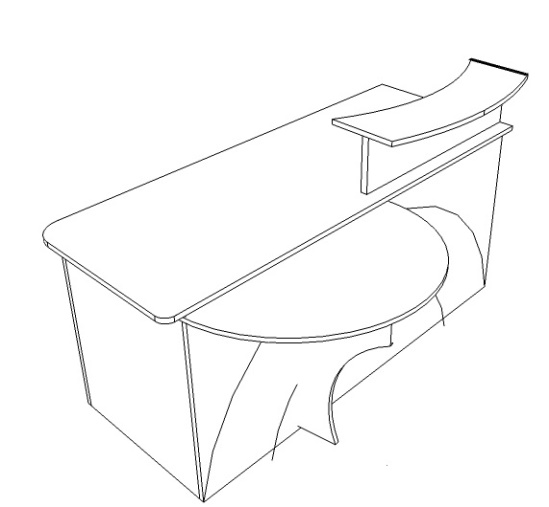 Model orientativ corp sertare birou 3:Parametrii de Funcţionare ai produsului ofertatInstrumente și accesoriiSe va asigura transportul și montajul mobilierului la Sediul Centrului de Invatare CRESC al Universitatii din PetrosaniGaranție: 24 luniInstrumente și accesorii4Denumire produs: Birou (model 4)Marca / modelul produsului   Descriere generală Birou pentru amenajare incaperi (model 4) Descriere generalăDetalii specifice şi standarde tehnice minim acceptate de către BeneficiarBirou din material PAL, cu bază fixă si un corp cu sertare cu manere metalice de aluminiu sau echivalentMaterial cadru – PAL melaminat cu grosime de minim 16 mm sau echivalent;Material blat – PAL melaminat cu grosime cuprinsa intre 16 mm si 36 mm. sau echivalent; Culori acceptate: bordo, gri deschis, gri inchis, cu combinații ale acestora, în concordanță cu cele de la dulapuri, cu maner aluminiu si protectie a picioarelor biroului pentru pardoseli.Dimensiuni cm (lungime x latime x inaltime): 150 x 50 x 190 sau valori foarte apropiateDetaliile specifice şi standarde tehnice ale produsului ofertatParametri de funcţionare minim acceptaţi de către BeneficiarModel orientativ birou model 4: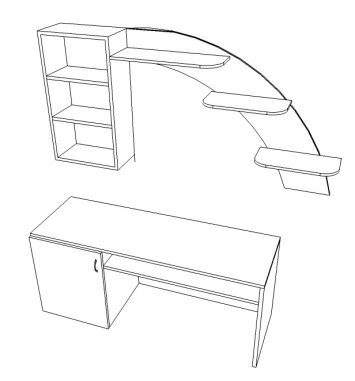 Parametrii de Funcţionare ai produsului ofertatInstrumente și accesoriiSe va asigura gratuit transportul și montajul mobilierului la Sediul Centrului de Invatare CRESC al Universitatii din PetrosaniGaranție: 24 luniInstrumente și accesorii5Denumire produs: FotoliuMarca / modelul produsului   Descriere generală Fotoliu pentru salile de consiliere, material piele sau alte materiale echivalente, culoare roșie sau alte nuante similareDescriere generalăDetalii specifice şi standarde tehnice minim acceptate de către BeneficiarEstetică modernă,material cadru lemn masiv sau echivalent, cu brat forma rotunda și picioare de inox sau echivalent, tapițerie piele culoare roșie sau alte nuante similarDetaliile specifice şi standarde tehnice ale produsului ofertatParametri de funcţionare minim acceptaţi de către BeneficiarFotoliu lungime intre 100 cm. si  120 cm,înălțime recomandata intre 80-120 cm,adancime recomandata intre 65  cm-90 cm.Parametrii de Funcţionare ai produsului ofertatInstrumente și accesoriiSe va asigura gratuit transportul și montajul mobilierului Sediul Centrului de Invatare CRESC al Universitatii din PetrosaniGaranție: 24 luniInstrumente și accesorii6Denumire produs: DulapMarca / modelul produsului   Descriere generală Dulap pentru depozitare materiale necesare activitatilor din centru Descriere generalăDetalii specifice şi standarde tehnice minim acceptate de către BeneficiarMaterial PAL, cu rafturi cu adancime cuprinsa intre 30 -40 cm.Minim 3 usi glisantecombinatie de culori acceptate: bordo, mov, verde, rosu, gri deschis, gri inchis, în concordanță cu cele de la celelalte piese de mobilier, manere metalice din aluminiu, si protectie a picioarelor dulapului pentru pardoseli. Detaliile specifice şi standarde tehnice ale produsului ofertatParametri de funcţionare minim acceptaţi de către BeneficiarDimensiuni cm (lungime x latime x adancime): 275 x 260 x 40 sau valori foarte apropiateParametrii de Funcţionare ai produsului ofertatInstrumente și accesoriiSe va asigura gratuit transportul și montajul mobilierului la Sediul Centrului de Invatare CRESC al Universitatii din PetrosaniGaranție: 24 luniInstrumente și accesorii7Denumire produs: Dulap biblioteca (model 1)Marca / modelul produsului   Descriere generală Dulap cu rafturi pentru amenajare bibliotecaDescriere generalăDetalii specifice şi standarde tehnice minim acceptate de către BeneficiarDulap din Material PAL, cu rafturi cu adancime de 40 cm.sau valori apropiate, format din doua corpuri conform modelului schitei ilustrate.Combinatie de culori acceptate: bordo, gri deschis, gri inchis, în concordanță cu celelalte piese de mobilier, manere metalice din aluminiu, si protectie a picioarelor dulapului  pentru pardoseli. Detaliile specifice şi standarde tehnice ale produsului ofertatParametri de funcţionare minim acceptaţi de către BeneficiarModel orientativ corp model 1: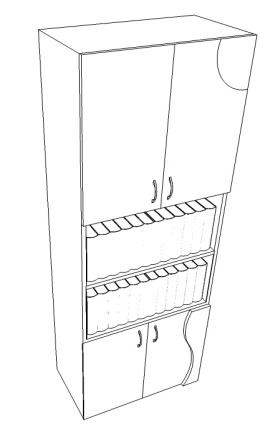 Dimensiuni cm /corp (lungime x latime x inaltime): 80 x 40 x 210 sau valori foarte apropiateParametrii de Funcţionare ai produsului ofertatInstrumente și accesoriiInstrumente și accesoriiSe va asigura gratuit transportul și montajul mobilierului la Sediul Centrului de Invatare CRESC al Universitatii din PetrosaniGaranție: 24 luniInstrumente și accesorii8Denumire produs: Dulap biblioteca (model 2)Marca / modelul produsului   Descriere generală Dulap cu rafturi pentru amenajare bibliotecaDescriere generalăDetalii specifice şi standarde tehnice minim acceptate de către BeneficiarDulap din Material PAL, cu rafturi cu adancime de 40 cm., sau valori aporpiateMinim doua corpuri conform modelului schitei atasate.Combinatie de culori acceptate: bordo, gri deschis, gri inchis, în concordanță cu cele de la celelalte piese de mobilier, manere metalice din aluminiu, si protectie a picioarelor dulapului  pentru pardoseli. Detaliile specifice şi standarde tehnice ale produsului ofertatParametri de funcţionare minim acceptaţi de către BeneficiarModel orientativ corp model 2: Dimensiuni cm/ corp (lungime x latime x inaltime): 80 x 40 x 210 sau valori foarte apropiate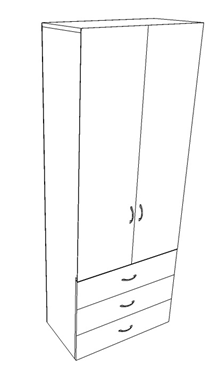 Parametrii de Funcţionare ai produsului ofertatInstrumente și accesoriiSe va asigura gratuit transportul și montajul mobilierului la Sediul Centrului de Invatare CRESC al Universitatii din PetrosaniGaranție: 24 luniInstrumente și accesorii9Denumire produs: Dulap biblioteca (model 3)Marca / modelul produsului   Descriere generală Dulap cu rafturi pentru amenajare bibliotecaDescriere generalăDetalii specifice şi standarde tehnice minim acceptate de către BeneficiarDulap din Material PAL, cu rafturi cu adancime de 40 cm. sau valori foarte apropiateDotare minim  doua corpuri conform modelului schitei atasate.Combinatie de culori acceptate: bordo, gri deschis, gri inchis, în concordanță cu cele de la celelalte piese de mobilier, manere metalice din aluminiu, si protectie a picioarelor dulapului  pentru pardoseli. Detaliile specifice şi standarde tehnice ale produsului ofertatParametri de funcţionare minim acceptaţi de către BeneficiarModel orientativ corp model 3: 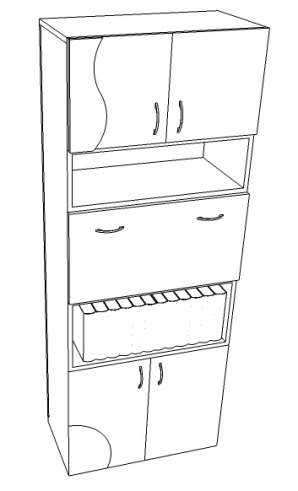 Dimensiuni cm (lungime x latime x inaltime): 80 x 40 x 210 sau valori foarte apropiateParametrii de Funcţionare ai produsului ofertatInstrumente și accesoriiSe va asigura gratuit transportul și montajul mobilierului la Sediul Centrului de Invatare CRESC al Universitatii din PetrosaniGaranție: 24 luniInstrumente și accesorii10Denumire produs: Coltar bibliotecaMarca / modelul produsului   Descriere generală Coltar pentru amenajare biblioteca cu sertar depozitare Descriere generalăDetalii specifice şi standarde tehnice minim acceptate de către BeneficiarColtar cu sezlong dreapta, din piele sau alt material echivalent, culoare rosie sau alte nuante similare, cu umplutura de spuma poliuretanica pentru asigurarea  i confortului, Structura din lemn masiv si pal sau materiale echivalente, sezut cu spuma si arcuri, lada depozitare sub sezlong, tetiere reglabile, multimateriale si multicolor, cu extensie tip sertar ce culiseaza.Detaliile specifice şi standarde tehnice ale produsului ofertatParametri de funcţionare minim acceptaţi de către BeneficiarDimensiuni: 285x237x78/95 cm ( LxlxH1/H2) sau valori foarte apropiateParametrii de Funcţionare ai produsului ofertatInstrumente și accesoriiSe va asigura gratuit transportul și montajul mobilierului la Sediul Centrului de Invatare CRESC al Universitatii din PetrosaniGaranție: 24  luniInstrumente și accesorii11Denumire produs: Scaun fixMarca / modelul produsului   Descriere generală Scaun fix pentru amenajare sala de cursuriDescriere generalăDetalii specifice şi standarde tehnice minim acceptate de către BeneficiarScaune cu cadru si brat din metal sau alt material echivalent si masuta de scris rabatabila. Culori:  bordo sau alte nuante similare (30 buc.), rosu sau alte nuante similare (20 buc.), albastru sau alte nuante similare (20 buc.), verde sau alte nuante similare (20 buc.). Tapiterie scaun sezut si spatar din burete, din stofa rezistenta la multiple cicluri de asezare , picioarele scaunelor prevazute cu protectie pardosea.Detaliile specifice şi standarde tehnice ale produsului ofertatParametri de funcţionare minim acceptaţi de către BeneficiarInaltimea cuprinsa intre 75-90 cm.Latime sezut cuprinsa intre 45-55 cm.Inaltimea minima sezut 44 cm.Parametrii de Funcţionare ai produsului ofertatInstrumente și accesoriiSe va asigura gratuit transportul și montajul mobilierului la Sediul Centrului de Invatare CRESC al Universitatii din PetrosaniGaranție: 24  luniInstrumente și accesorii12Denumire produs: Pupitru dublu (model 1)Marca / modelul produsului   Descriere generală Pupitru dublu pentru amenajare sala de cursuriDescriere generalăDetalii specifice şi standarde tehnice minim acceptate de către BeneficiarPupitru dublu cu structura metalica sau materiale echivalente , blat dreptunghiular din Pal melaminat sau alt material ecchivalente, placa frontala scurta din pal melaminat sau alt material echivalent, picioare prevazute cu talpi de plastic care protejeaza pardoseaua. Culori combinate acceptate: bordo, gri inchis, gri deschis, acestea vor fi în concordanță cu cele de la celelalte piese de mobilierDetaliile specifice şi standarde tehnice ale produsului ofertatParametri de funcţionare minim acceptaţi de către BeneficiarInaltime cuprinsa intre 70-100 cm.Lungime cuprinsa intre 80-150 cm.Latime cuprinsa intre 50-80 cm. Placa frontala  scurta cuprinsa intre 30-60 cm.Parametrii de Funcţionare ai produsului ofertatInstrumente și accesoriiSe va asigura gratuit transportul și montajul mobilierului la Sediul Centrului de Invatare CRESC al Universitatii din PetrosaniGaranție: 24  luniInstrumente și accesorii13Denumire produs: Pupitru dublu (model 2)Marca / modelul produsului   Descriere generală Pupitru dublu pentru amenajare sala de cursuriDescriere generalăDetalii specifice şi standarde tehnice minim acceptate de către BeneficiarPupitru dublu cu structura metalica sau alt material echivalent , blat dreptunghiular din Pal melaminat sau alt material echivalent , placa frontala lunga din pal melaminat sau alte material echivalent, picioare prevazute cu talpi de plastic care protejeaza pardoseaua. Culori combinate acceptate: bordo, gri inchis sau alte nuante similare, acestea vor fi în concordanță cu cele de la celelalte piese de mobilier.Detaliile specifice şi standarde tehnice ale produsului ofertatParametri de funcţionare minim acceptaţi de către BeneficiarInaltime cuprinsa intre 70-100 cm.Lungime cuprinsa intre 80-150 cm.Latime cuprinsa intre 50-80 cm. Placa frontala  lunga cuprinsa intre 60-80 cm.Parametrii de Funcţionare ai produsului ofertatInstrumente și accesoriiSe va asigura gratuit transportul și montajul mobilierului la Sediul Centrului de Invatare CRESC al Universitatii din PetrosaniGaranție: 24  luniInstrumente și accesorii